Pour la  défense des droits Humainsles artistes de la paixgroupe jeunes de l'ACAT du Bocage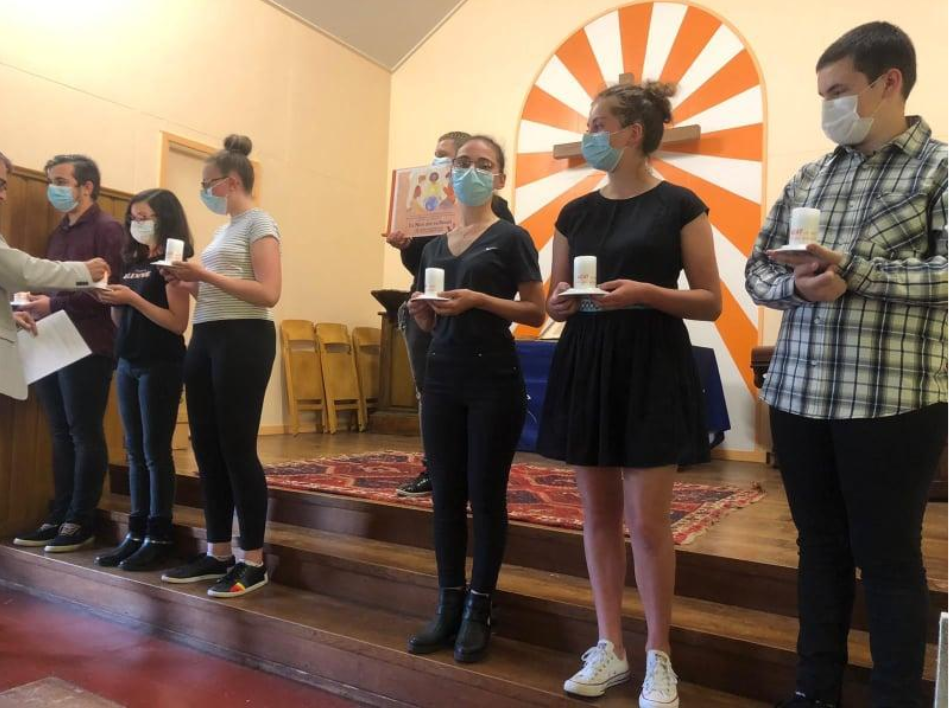 le samedi 30 avril 2022à 20h308 rue Éterville Bayeuxsalle paroissiale à coté de l'église St Patrice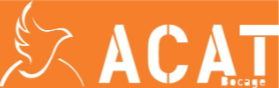 